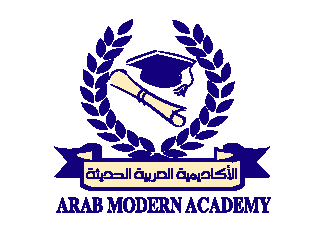 السادة أولياء أمور التلاميذ الكرام،،،،،            الموضوع: نظام التقويم و الغياب للصف الرابع استناداً للقرار الوزاري رقم ( 123 /2016 ) بشأن العمل بالوثيقة الأساسية للمرحلة الابتدائية التي تطبق على الصف الرابع في العام الدراسي 2019/2020  بما تشمله مـن نظام تقويم يتوافق مــع المنهج الوطني الكويتي ( تطبيق نظام تقويم جديد ).و إيماناً منا بمبدأ التعاون بين المدرسة و المنزل لمتابعة التحصيل العلمي لأبنائنا التلاميذ نضع بين أيديكم ما يلي –أولاً :يُقسم العام الدراسي إلى فترتين دراسيتين :الفترة الدراسية الأولى تبدأ من 8/9/2019 حتى 12/12/2019 الفترة الدراسية الثانية تبدأ من 2/2/2020 حتى   7/5/2020 ثانياً :طريقة التقويم لتلاميذ الصف الرابع الابتدائي من خلال سجل الطالب و التي تتكون من الأعمال اليومية و الاختبارات التحريرية كما هي موضحة في الجدول التالي لكل فترة دراسية :التقييم البنائي60%التقييم النهائي40%التقييم البنائي ( الأعمال اليومية)الأعمال اليومية تُقدر درجتها من 60 درجة و تشمل:*التفاعل الشفهي و تطور سلوك و اتجاهات التلميذ في المواقف التعليمة المختلفة .    *الواجباتتدون بصورة منتظمة و مستمرة في سجل متابعة المعلم و في سجل الطالب لكل فترة دراسية.    *أوراق العمل تحدد في الخطة الأسبوعية     * المشاريع يحدد موضوعها وموعد تسليمها في الخطة الأسبوعية التقييم النهائي يقدر بـ 40 درجة يقيم عليها التلميذ من خلال اختبارات تحريرية  يتم تحديدها في الخطة الأسبوعية.